            МБУК  ЦЕНТРАЛЬНАЯ  БИБЛИОТЕКА  МР  БЛАГОВАРСКИЙ  РАЙОН                                             МЕТОДИЧЕСКИЙ  ОТДЕЛ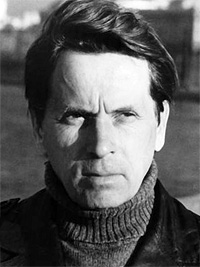 ПЕРСОНАЛЬНАЯ     ПАМЯТКА«Фёдор  Абрамов: Личность. Книги. Судьба»:К  95 – летию  русского писателя                                                     с. Языково, 2015г. ОТ    СОСТАВИТЕЛЯ:Настоящая персональная памятка подготовлена к  95 - летию со дня рождения  Ф. А. Абрамова, русского писателя.Но не чудо ли вся жизнь мальчика из глухой северной деревни? Если да, то чудо это рукотворно. И главным его творцом был он сам – Фёдор Абрамов. Его труд, его талант, его характер. А характер, между прочим, был не из лёгких. Как и взгляд его карих, неулыбчивых глаз. Даже когда Фёдор Александрович увлечённо говорил, этот взгляд оставался сумрачным. Что он скрывал? Тайную работу мысли? А может быть, душу? Страстную. Мятущуюся. Неистовую. Душу, исходящую болью. Да и как ей было не болеть…Родная Веркола, как и сотни тысяч таких же российских деревень, была разорена коллективизацией, обескровлена Отечественной войной, раздавлена непосильными налогами. Коренная крестьянская Россия вымирала. Нет, Абрамов не был единственным,  он был в числе тех немногих, кто поднял свой голос в защиту российской деревни, в защиту своих братьев и сестёр.Его четыре романа и около десятка повестей, его рассказы и очерки – всё его творчество – это желание не только сказать о бедах военной и послевоенной деревни, но и попытка ответить на вопросы, мучившие не только его одного: «Что же такое Россия?», «Каков он, русский человек, в чём его сила и, главное, в чём его слабость?». Абрамов никогда не идеализировал российского мужика. И хотя почти всегда сопереживал ему в горестях и бедах, но далеко не всегда оправдывал. А потому и писал, как чувствовал, страстно, с внутренней, плохо скрываемой болью. По-другому и не хотел, и не мог…Пособие подготовлено на основе фонда и справочно - библиографического аппарата центральной и Детской библиотек. В памятке отражены издания за период с 1968 по 2005 годы, в пособие включена литература на русском языке. Персональная памятка адресована молодёжи.Абрамов Фёдор Александрович родился  29 февраля в с. Веркола Архангельской губернии. Вырос в многодетной  крестьянской семье, окончил сельскую школу, поступил на филологический факультет ЛГУ. В 1941 ушёл добровольцем на фронт, был тяжёло ранен. После окончания университета (1948) защитил кандидатскую диссертацию о творчестве М.А. Шолохова и работал на кафедре советской литературы (до 1960 ). Вместе с В.В. Гуровой выпустил книгу «М.А. Шолохов: Семинарий» (1958; 2-е изд.1962). В статье «Люди колхозной деревни в послевоенной прозе» (Новый мир.1954. №4) Абрамов остро  и убедительно критиковал произведения С.П. Бабаевского и др. за приукрашивание трудной жизни крестьянства. Сказанные в статье слова: «Только правда – прямая и нелицеприятная…» выражали его собственную авторскую позицию в романе «Братья и сёстры» (1958), стремление запечатлеть самоотверженность, жертвы и горести сельских тружеников в годы войны. Название романа объясняется не только тем, что главное место в нём занимает жизнь большой семьи, но и памятными послевоенному читателю словами И.В. Сталина в выступлении по радио в первые трагические дни войны: «Братья и сёстры, к вам обращаюсь я , друзья мои…». Книга была задумана в пору, когда официальная пропаганда всячески превозносила роль вождя в одержанной победе, явно умаляя подвиг народа – «братьев и сестёр».Если роман при своём появлении в печати был тепло встречен критикой, как и последующие рассказы «Безотцовщина» (1961) и «Жила-была семужка» (1962), то очерк «Вокруг да около» (1963), который при его публикации Г.Г. Радов успел назвать в печати «правдивым, мужественным» за сурово-реалистическое изображение колхозной жизни, вскоре именно за эти свои качества был объявлен «очернительским».С немалым трудом  был напечатан в «Новом мире» (1968) роман «Две зимы и три лета», продолжающий «Братья и сестры» и рассказывающий уже о послевоенном времени. А.Т. Твардовский, прочитав рукопись, писал автору 29 августа 1967: «…Вы написали книгу, какой ещё не было в нашей литературе. - Книга полна горчайшего недоумения, огненной боли за людей деревни и глубокой любви к ним…».Абрамов высоко ценил вековые народные традиции, трудовую мораль, этику, ощутимую даже в скромнейшей бытовой утвари: «по- русски  неброскую, даже застенчивую красоту» («Деревянные кони», 1970). Героиня этого рассказа Василиса Милентьевна воплощает для писателя лучшие народные черты, сохранённые вопреки всему пережитому (вечная боль её - воспоминания о раскулачивании, разорении семьи).Тревожные раздумья побудили Абрамова вновь вернуться к героям трилогии «Пряслины», отмеченной Государственной премией (1975), и дополнить её романом «Дом» (1978). Название книги не случайно. Северным крестьянским избам посвящены многие страницы книг Абрамова - от «Братьев и сестёр» до «Деревянных коней» и миниатюрного рассказа «Бревенчатые мавзолеи»(1981). Эти дома олицетворяли для писателя крепость деревенского уклада, несли  явственный отпечаток личности своих строителей и хозяев. Поэтому нынешняя их судьба, запустение и разрушение, картины которых возникают и в «Альке», и в «Мамонихе», и в «Доме» глубоко символичны. Как говорит Лиза Пряслина, «народ другой стал» : нет былой старательности, добросовестности в работе, бережливости к земле…С «Домом»  перекликается и публицистика Абрамова – очерки «Пашня живая и мёртвая» и «От этих весей Русь пошла…», написанные вместе с А. Чистяковым, и в особенности «открытое письмо»  землякам «Чем живём- кормимся?..» (1979).В последний вышедший при жизни писателя сборник рассказов и повестей «Бабилей» (1981) вошёл раздел «Трава - мурава», объединивший множество миниатюр, зарисовок, услышанных разговоров, метких, красочных словечек.Смерть прервала работу Абрамова над «Чистой книгой», в которой он намеревался, по собственному выражению, пройти «по дальним дорогам истории» России и своего родного края начала 20 в., революции, Гражданской войны.Яркий представитель «деревенской прозы», одного из наиболее правдивых направлений в советской литературе 60 – 80-х гг., Абрамов не был склонен к идеализации собственного народа («Кадение народу, беспрерывное славословие в его адрес – величайшее зло», - сказано в его записных книжках) и к тому, чтобы замкнуться в узконациональных рамках. «С одной стороны, национальное чувство может быть великой созидательной и объединяющей силой, - писал он в рецензии на книгу С. Капутикян, -…а с другой стороны, при известных условиях, в известном историческом контексте национальное может перерасти в национализм и даже нацизм, и тогда это – погреба динамита, землетрясение, которое может обернуться бедой и трагедией для других народов, да в конечном счёте и для того народа, из недр которого вышло это зло». БИБЛИОГРАФИЯ:Произведения  Ф. Абрамова:- Абрамов, Ф.       Собрание сочинений [ Текст]: В 6т.т.1:Братья и сёстры: Роман в четырёх  книгах. Книги первая и вторая / Сост.- Л.В. Крутикова – Абрамова.-Л.: Худож. лит.,1990.-640с.- Абрамов, Ф.       Избранное [ Текст]:В 2т.т.2./ Ф. Абрамов.-Л.: «Худож. лит».,1975.-528с.- Абрамов, Ф.       Братья и сёстры [ Текст]: Роман в 4-х кн. Кн.1-2 / Ф. Абрамов.-Л.:Худож.лит.,1984.-520с.- Абрамов, Ф.        Дела российские [ Текст]: Повести и рассказы / Ф. Абрамов.-М.:Мол.гвардия,1987.-526с.- (Б-ка юношества).- Абрамов, Ф.       Деревянные кони [ Текст]:Повести и рассказы / Ф. Абрамов.-М.:Современник,1978.-431с.,ил.- Абрамов, Ф.       Дом [ Текст]:Роман; Повести; Рассказы; Публицистика / Сост.-Л.В. Крутикова.-М.: Высш. школа,1988.-671с.-Абрамов, Ф.       Жарким летом [ Текст]: Рассказы / Ф. Абрамов.-Л.: Сов. писатель.-1984.-384с.- Абрамов, Ф.       Повести [ Текст] / Ф. Абрамов.-Л.: Сов.писатель. Ленингр. отделение,1989.-336с.,ил.- Абрамов, Ф.        Пролетали лебеди [ Текст]: Рассказы / Сост.- В. Акимов.- Л.:Дет.лит.,1985.-144с.,ил.- Абрамов, Ф.       Трава – мурава [ Текст]:Повести и рассказы / Ф. Абрамов.-М.:Современник,1982.-558с.
"Все мы растим и поливаем духовное древо человечества. Как только кончится эта работа, как перестанем взращивать духовное древо, так человечество погибнет"./Федор Абрамов/